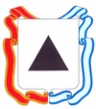 Администрация города МагнитогорскаМуниципальное общеобразовательное учреждение «Специальная (коррекционная) общеобразовательная школа-интернат № 4» города Магнитогорска455026, Челябинская обл., г. Магнитогорск, ул. Суворова, 110Тел/факс: (3519) 20-25-85; e-mail: internat4shunin@mail.ru; http://74203s037.edusite.ruШаблон рабочей программы воспитательной работы для педагогов коррекционных школ и интернатовАвтор – составитель:Чубаева Наталья Николаевна,воспитатель группы продлённого дня, первой квалификационной категории, МОУ «С(К)ОШИ №4», город Магнитогорск, Челябинская область, 2017 год.г. Магнитогорск2017/2018СодержаниеПаспорт программыПояснительная записка:2.1. Нормативно-правовые аспекты программы, отражающие соответствие ФГОС2.2. Актуальность и новизна программы2.3. Цель и задачи программы2.4. Планируемые результаты      3. Сведения об ученическом коллективе3.1.Психолого-педагогическая характеристика класса (составляется на начало учебного года)3.2.Социальный паспорт класса3.3.Занятость обучающихся воспитанников во внеурочное время3.4. Циклограмма занятости обучающихся воспитанников во внеурочное время4. Организация воспитательного процесса4.1. Организация деятельности с классным коллективом:- Анализ воспитательной работы за прошедший учебный год- Диагностический инструментарий в работе воспитателя- Цель и задачи воспитательной работы школы на учебный год- Цель и задачи воспитательной работы с классом на учебный год- Организация самоуправления в классном коллективе- Тематическое планирование воспитательной работы по направлениям- Планирование воспитательного процесса с классным коллективом на каждый месяц- Работа с учащимися «группы риска»4.2. Организация деятельности воспитателя с социально-психологической службой и родительской общественностью- Недельная циклограмма воспитателя- План взаимодействия воспитателя со службами сопровождения- План работы с родителями воспитанников5. Библиографический списокПриложения:Приложение 1 «Диагностические материалы»Приложение 2. «Методические материалы» Паспорт программыПояснительная записка2.1. Нормативно – правовые аспекты программы.Рабочая программа воспитательной работы представляет собой проект, направленный на реализацию ФГОС начального общего образования второго поколения, на достижение планируемых личностных, метапредметных и предметных результатов учащихся, посещающих МОУ «С(К)ОШИ №4»Нормативно – правовой базой для составления и реализации программы являются: - Закон Российской Федерации «Об образовании»; -Типовое положение об общеобразовательном учреждении, - «Гигиенические требования к условиям обучения в общеобразовательных учреждениях СанПиН 2.4.2.1178-02», - Уставом  МОУ С(К)ОШИ №4 г. Магнитогорска, - Положение о воспитателе, - Положением о МО воспитателей.- Положение о рабочей программе воспитательной работы от 30.08.2015- Положение о рабочей программе внеурочной деятельности от 30.08.20152.1. Актуальность и новизна программыАктуальность рабочей программы воспитательной работы в школе обусловлена ведущей тенденцией современного образования, заключающейся в переходе к реализации нового закона об образовании, в котором говорится о качественном обновлении содержания воспитательной работы, повышении требований со стороны общества и родителей  к воспитанию детей, их социализации, культуры жизни. Мы должны подготовить детей  с особыми образовательными потребностями к самостоятельной, продуктивной жизни в современном обществе, научить их обеспечивать свои потребности в соответствии с нормами морали, нравственности и Государственными законами РФ.  Новизна программы заключается в том, что в процессе её реализации создаются условия для понимания воспитанниками того, что жизнь человека, его ум и здоровье - это превеликая ценность на земле, и, что счастье его самого, родных, близких и окружающих людей, в первую очередь, зависит от желания стать полноправным членом социума.В программе раскрываются основные аспекты деятельности воспитанников группы продленного дня (ГПД) с обучающихся 1-4 классов в условиях специального (коррекционного) общеобразовательного учреждения. Она определяет приоритеты дальнейшего развития, содержит конкретные мероприятия по достижению поставленных целей. Программа содержит теоретические положения по формированию целостной воспитательной среды развития младшего школьника. Определяет уклад школьной жизни (прогулки, подвижные игры,  литературное чтение, развивающие игры и упражнения, самоподготовка).2.2. Цель и задачи программы    Цель программы: формирование инициативной личности, владеющей системой знаний и умений, идейно-нравственных, культурных и этических принципов, норм поведения, которые складываются в ходе воспитательного процесса и готовят её к активной деятельности и непрерывному образованию в современном обществе, формирование социального опыта школьника, осознание им необходимости уметь принять полученные знания в жизненной ситуации. Освоение учащимися норм нравственного отношения к миру, людям, самим себе.Задачи программы:Воспитание духовного единства между детьми и воспитателем, устанавление взаимного доверия;Предоставление   возможности	ребёнку   проявить	себя и своё отношение к окружающему миру;Изучение устройства социума, сотрудничество со структурами социума при организации деятельности, социальное проектирование.Воспитание	коллективно-групповой	деятельности:	основы	общения	и взаимоотношений в группе, самоуправление и самоорганизация.Реализация интересов и прав каждого воспитанника на социально-значимую и разнообразную деятельность.Развитие у детей чувства ответственности за свое поведение,Воспитание бережного отношения к своему здоровью и здоровью окружающих;Стимулирование у ребенка самостоятельности в принятии решений; выработка умений и навыков безопасного поведения в реальной жизни.Данная программа адаптирована для каждодневной воспитательной деятельности, причём все материалы соотнесены с актуальными требованиями общества и школы, с реалиями сегодняшнего дня.Программа воспитательной работы является частью основной образовательной программы школы-интерната. Работа осуществляется во вторую половину дня, после возвращения детей с уроков, с учетом их индивидуальных возможностей, опорой на зону ближайшего развития каждого воспитанника. 2.3. Планируемые результаты.Вся воспитательная работа, как и весь образовательный процесс в начальной школе, направлена на достижение планируемых результатов.Личностные результаты освоения основной образовательной программы начального общего образования отражают: формирование основ российской гражданской идентичности, чувства гордости за свою Родину, российский народ и историю России, осознание своей этнической и национальной принадлежности; формирование ценностей многонационального российского общества; становление гуманистических и демократических ценностных ориентаций; формирование целостного, социально ориентированного взгляда на мир в его органичном единстве и разнообразии природы, народов, культур и религий; формирование уважительного отношения к иному мнению, истории  и культуре других народов; овладение начальными навыками адаптации в динамично изменяющемся и развивающемся мире; принятие и освоение социальной роли обучающегося, развитие мотивов учебной деятельности и формирование личностного смысла учения; развитие самостоятельности и личной ответственности за свои поступки, в том числе в информационной деятельности, на основе представлений о нравственных нормах, социальной справедливости и свободе; формирование эстетических потребностей, ценностей и чувств; развитие этических чувств, доброжелательности и эмоционально-нравственной отзывчивости, понимания и сопереживания чувствам других людей; развитие навыков сотрудничества со взрослыми и сверстниками в          разных социальных ситуациях, умений не создавать конфликтов и находить выходы из спорных ситуаций; формирование установки на безопасный, здоровый образ жизни, наличие мотивации к творческому труду, работе на результат, бережному отношению к материальным и духовным ценностям. Метапредметные результаты освоения основной образовательной программы начального общего образования должны отражать: овладение способностью принимать и сохранять цели и задачи внеучебной деятельности, поиска средств ее осуществления; •	освоение способов решения проблем творческого и поискового характера; •	формирование умений планировать, контролировать и оценивать учебные действия в соответствии с поставленной задачей и условиями ее реализации; определять наиболее эффективные способы достижения результата; формирование умения понимать причины успеха/неуспеха учебной деятельности и способности конструктивно действовать даже в ситуациях неуспеха; •	освоение начальных форм познавательной и личностной рефлексии; •	активное использование речевых средств и средств информационных и коммуникационных технологий для решения коммуникативных и познавательных задач; •	использование различных способов поиска (в справочных источниках и открытом учебном информационном пространстве сети Интернет), сбора, обработки, анализа, организации, передачи и интерпретации информации в соответствии с коммуникативными и познавательными задачами и технологиями учебного предмета; в том числе умения вводить текст с помощью клавиатуры, фиксировать (записывать) в цифровой форме измеряемые величины и анализировать изображения, звуки, готовить свое выступление и выступать с аудио-, видео- и графическим сопровождением; соблюдать нормы информационной избирательности, этики и этикета; •	готовность слушать собеседника и вести диалог; готовность признавать возможность существования различных точек зрения и права каждого иметь свою; излагать свое мнение и аргументировать свою точку зрения и оценку событий; •	определение общей цели и путей ее достижения; умение договариваться о распределении функций и ролей в совместной деятельности; осуществлять. взаимный контроль в совместной деятельности, адекватно оценивать собствен-ное поведение и поведение окружающих; •       готовность конструктивно разрешать конфликты посредством учета    интересов сторон и сотрудничества; •	умение работать в материальной и информационной среде начального общего образования (в том числе с учебными моделями) в соответствии с содержанием конкретного учебного предмета. В ГПД достижение данных планируемых результатов осуществляетсячерез следующие формы внеурочной деятельности: беседу, экскурсию, игру, конкурс, викторины и т.д. Формы деятельности: индивидуальная (результат работы одного ребенка), работа в малых группах (результат работы 2-4 учеников), коллективная деятельность.3. Сведения об ученическом коллективе3.1.Психолого-педагогическая характеристика класса (составляется на начало учебного года)Схема для составления психолого-педагогической характеристики класса1. Формирование детского коллектива на текущем году обучения2.Анализ психофизического здоровья учащихся.3.Характеристика интересов учащихся4. Характеристика интеллектуальных умений учащихся.5. Характеристика сформированности классного коллектива.6. Характеристика нравственных качеств учащихся, эмоционального состояния детского коллектива.7. Структура классного коллектива 3.2.Социальный паспорт классаколичество учащихся  ___________     человекдевочек   ____________мальчиков  ____________3.3.Занятость обучающихся во внеурочное время3.4. Циклограмма занятости учащихся во внеурочное время4.Организация воспитательного процесса4.1. Организация деятельности с классным коллективом:4.1.1. Анализ воспитательной работы за прошедший учебный годСхема анализа воспитательной работы за прошедший учебный год1.Реализация воспитательных задач, поставленных в учебном году.2. Анализ организации, результативности  и эффективности воспитательного процесса.3. Определение целей и задач на следующий учебный год.4.1.2. Диагностический инструментарий1. Цель и задачи педагогической диагностики 2. Методика изучения уровня воспитанности 3. Методика изучения уровня сформированности классного коллектива4. Методика изучения уровня удовлетворённости жизнью в классном коллективе (см. Приложение 1)Цель: выявить уровень воспитанности обучающихся.Описание методикиБланк для педагогов, работающих с ОВЗБланк для обучающихся 1-4 классовФИО ученика _______________________________ класс ______________ Инструкция: Дорогие ребята! Перед Вами бланк, который необходимо заполнить, чтобы узнать в какой степени вы воспитанные ребята. Прочитайте качества личности и расшифровку (характеристику) к ним и поставьте себе оценку от 2 баллов до 5. Если вы:- полностью согласны со всеми характеристиками по критерию (качеству), то ставьте – 4-5 баллов- если не согласны с 2 характеристиками – ставьте 3 балла;- если не согласны с 3 характеристиками – ставьте 2 баллаОбработка результатов: Признаки проявления воспитанности оцениваются по пятибалльной системе. Оценки заносятся в таблицу. Далее считается средний арифметический балл (сумма баллов разделить на 9).  Если среднеарифметический балл от 4,5 до 5 – высокий уровень воспитанности (ЗЕЛЁНЫЙ)от 3,9 до 4,4 – достаточный уровень воспитанности (СИНИЙ)от 2,9 до 3,8 - средний уровень воспитанности (КРАСНЫЙ)По шкале уровень воспитанности оценивается в процентном соотношении, что позволяет видеть динамику развития учащихся Диагностическая карта составлялась по материалам Шиловой М.И. «Учителю о воспитанности школьников»Оценка уровня воспитанности учащихся4.1. 3. Цель и задачи воспитательной работы школы на учебный годЦель и задачи школы на 2017 – 2018 учебный годЦЕЛЬ: Создание условий для становления устойчивой, физически и духовно здоровой, творческой личности со сформированными ключевыми компетентностями, готовой войти в информационное сообщество, способной к самоопределению в обществе.ЗАДАЧИ:Формировать гражданско-патриотическое сознание,  развивать чувства сопричастности к истории, малой родины, Отечества;Воспитывать активную жизненную позицию через творческую и проектную деятельность;Развивать у учащихся инициативу, стремление к самообразованию,  саморазвитию, самоуправлению, способности к успешной социализации в обществе и культуру межличностных отношений;Проводить мониторинг и  контроль ВР;Продолжить развитие системы дополнительного образования;Проводить профилактику асоциальных явлений в детской и подростковой среде;Совершенствовать условия взаимодействия семьи и школы через единое информационное пространство;4.1.4. Цель и задачи воспитательной работы с классом на  учебный годЦЕЛЬ:ЗАДАЧИ:ОбразовательныеРазвивающиеВоспитательные4.1.5. Организация самоуправления в классном коллективе1. Цель и задачи работы на год2. Описание структуры ученического самоуправления:- Визитная карточка органов самоуправления- Кто за что отвечает3.Обязанности секторов4. Фирменные дела класса4.1.6.Тематическое планирование по направлениям1. Гражданско-патриотическое направлениеЦель: Задачи:Тематический план на учебный год2.Духовно-нравственное направлениеЦель: Задачи:Тематический план на учебный год3.Спортивно-оздоровительное направлениеЦель: Задачи:Тематический план на учебный годХудожественно-эстетическое направлениеЦель: Задачи:Тематический план на учебный год5. Познавательно-информационное направление (ПДД, пожарная безопасность)Цель: Задачи:Тематический план на учебный год4.1.7. Планирование воспитательного процесса с классным коллективом на каждый месяц*Мероприятия проводятся 1-2 раза в неделю с учетом всех направлений. 4.1.8. Работа с учащимися «группы риска»1. Цель и задачи работы на учебный годЦель:Задачи:2.Формы, методы воспитательного воздействия 3.Сведения об обучающихся воспитанниках «группы риска»4.План работы на учебный год4.2. Организация деятельности воспитателя с социально-психологической службой и родительской общественностью4.2.1.Недельная циклограмма воспитателя4.2.2.План взаимодействия воспитателя со службами сопровождения и администрацией школы4.2.3.План работы с родителями воспитанников1. Цель и задачи на учебный год2. План – сетка мероприятий с родителями5. Библиографический список1. Пример оформления нормативно-правовых актов по ГОСТу: 1.       «Конституция Российской Федерации» (принята всенародным голосованием 12.12.1993) (с учетом поправок, внесенных Законами РФ о поправках к Конституции РФ от 30.12.2008 N 6-ФКЗ, от 30.12.2008 N 7-ФКЗ, от 05.02.2014 N 2-ФКЗ ) // «Собрание законодательства РФ», 14.04.2014, N 15, ст. 1691. 2. «Всеобщая декларация прав человека» (принята Генеральной Ассамблеей ООН 10.12.1948)//«Российская газета», 10.12.1998. 3.       «Гражданский кодекс Российской Федерации» от от 30.11.1994 N 51-ФЗ   (ред. от 01.07.2014) // «Собрание законодательства РФ», 13.01.1997, № 2, ст. 198. 2.Пример оформления списка литературы1. Жабина С.Г. Основы экономики, менеджмента и маркетинга в общественном питании / С.Г. Жабина. - М.: Академия, 2016. - 336 сПример оформления учебников и учебных пособий под редакциейФармацевтическая химия: учеб. пособиедлястуд. вузов / Л.Н. Протасова., М.И. Иванов, А.А. Сидоров; подред.  И.Н. Совенко.. - М.: Риор, 2014. -323 сОформление в списке литературы статей из журналов и периодических сборниковМосковский государственный университет им. М.В.Ломоносова: [Электронный ресурс]. М., 1997-2012. URL: http://www.msu.ru. (Дата обращения: 18.02.2012).Приложение 1Образец оформления титульного листаАдминистрация города МагнитогорскаМуниципальное общеобразовательное учреждение «Специальная (коррекционная) общеобразовательная школа-интернат № 4» города Магнитогорска455026, Челябинская обл., г. Магнитогорск, ул. Суворова, 110Тел/факс: (3519) 20-25-85; e-mail: internat4shunin@mail.ru; http://74203s037.edusite.ruРабочая программавоспитательной работы в_____ « ______» классеСоставила: 	воспитатель МОУ С(К)ОШИ №4 г. Магнитогорска г. МагнитогорскПриложение 2. Диагностический инструментарийИзучение уровня развития классного коллективаЦель: изучить уровень развития классного коллектива в целом и различных составляющих жизни класса.Возрастная категория: обучающиеся воспитанники 5-9 классовНеобходимые материалы: диагностический бланк с инструкцией и заданиями.Ход проведенияКлассный руководитель предлагает воспитанникам заполнить бланк таблицы, в которой отражены три основные блоки (разделы) характеризующие классный коллектив. Определены три основных блока характеристик, отражающие жизнедеятельность классного коллектива:- Взаимоотношения в классном коллективе;- Мотивированность классного коллектива;- Степень удовлетворенности деятельностью классного коллективаПеред заполнением таблицы классный руководитель настоятельно рекомендует внимательно прочитать предложенную инструкцию для учащихся.Примечание: Предлагаемая методика позволяет провести как оценку развития коллектива в целом, так и оценку составляющих жизни коллектива (соответствующих блокам характеристик).Рекомендации по обработке результатовПодсчёт результатов осуществляется путём сложения баллов, напротив которого поставил ребёнок «+». Например «плюс» поставлен под цифрой 2, следовательно, считаем как 2 балла.Затем результаты заносятся в таблицу – матрицуЕсли средняя оценка учащихся класса:6-12 баллов – это говорит об очень низком уровне развития соответствующего блока характеристик;13-18 баллов – о низком  уровне развития соответствующего блока характеристик;19-24 баллов – о среднем уровне развития соответствующего блока характеристик;25-30 баллов – о высоком уровне развития соответствующего блока характеристик;После обработки результатов анкеты на каждого ученика, классный руководитель складывает баллы по каждому блоку характеристик и получает общий балл, который определяется уровень развития коллектива в целом.Бланк для обучающихся воспитанниковФИ __________________________________________ Класс ______________________ Инструкция: Дорогой друг! Предлагаем тебе оценить уровень развития вашего классного коллектива с целью определения дальнейших путей его развития и улучшения вашей жизни. Для этого вам необходимо оценить предлагаемые ниже характеристики жизни класса по 5-бальной шкале, где:5 – эта характеристика свойственна вашему коллективу, проявляется всегда в жизни вашего коллектива;4 – проявляется часто;3 – бывает редко;2 – этого у нас нет;1 – у нас другая позиция, противоположная той, которая здесь описанаИзучение уровня удовлетворённости учащихся школьной жизньюЦель: определить степень удовлетворённости учащихся школьной жизнью.Необходимые материалы: для каждого учащегося распечатывается бланк для ответов.Ход проведения:Учащимся предлагается прочитать утверждения и оценить степень согласия с их содержанием по следующей шкале: совершенно согласен (4), согласен (3), трудно сказать (2), не согласен (1), совершенно не согласен (0). Учащимся необходимо поставить знак «+» в соответствующую ячейку таблицы.Рекомендации по обработке результатов.Показателем удовлетворённости каждого учащегося школьной жизнью является сумма баллов.Затем производится подсчёт количества учащихся в классе, имеющих высокий, средний и низкий уровень удовлетворённости школьной жизнью.Интерпретация полученных результатов: если показатель больше 30, то степень удовлетворённости высокая (тёмно-сиреневый цвет в шаблоне); если показатель больше 20, но меньше 30, степень удовлетворённости – средняя (светло-сиреневый цвет); если показатель меньше 20, то степень удовлетворённости низкая (розовый цвет в шаблоне).Бланк анкеты для обучающихся воспитанниковФамилия, имя 	Класс 	Инструкция: Дорогой друг, в нашей школе проводится исследование удовлетворённости жизнедеятельностью учебного заведения. Твои ответы станут основой для улучшения жизни школы. Прочитай утверждения и оцени степень согласия с их содержанием. Поставь знак «+» в соответствующую ячейку таблицы по следующей шкале.Совершенно согласен – 4 бСогласен – 3 бТрудно сказать -2 бНе согласен – 1 бСовершенно не согласен – 0 бИзучения уровня удовлетворенности родителей воспитательным процессом и жизнью детей в образовательном учреждении Цель: выявить уровень удовлетворенности родителей работой образовательного учреждения и его педагогического коллектива.Рекомендации по обработке результатовУдовлетворенность родителей работой школы (У) определяется как частное от деления общей суммы баллов ответов всех родителей  на общее количество ответов.•	Если У равен или больше 3, это свидетельствует о высоком уровне удовлетворенности; •	Если У равен или больше 2, но не меньше 3, то можно констатировать средний уровень;•	Если же У меньше 2, это является показателем низкого уровня удовлетворенности родителей деятельностью образовательного учреждения.Бланк для родителейФИО родителей ____________________________________________________ Класс _____________________________________________________________ Инструкция: Уважаемые родители! Внимательно прочитайте перечисленные утверждения и оцените степень согласия с ними. Для этого Вам необходимо обвести одну цифру, которая будет ответом, соответствующим Вашей точке зрения.Шкала оценки:4 – совершенно согласен;	                        3 – согласен;2 – трудно сказать;				1 – не согласен;0 – совершенно не согласен.Приложение 3Примерный план тематических прогулок  в начальной школеПриложение 4Образец технологической карты воспитательного мероприятияТехнологическая карта воспитательного мероприятия1. Тема воспитательного мероприятия: ________________________________.2. Класс: _________________________3. Форма организации и проведения: _______________________4. Цель: __________________________________________5.Задачи:1. Образовательная: ___________________________________________2. Развивающая: ________________________________________________3. Воспитательная: ________________________________________________6. Формируемые УУД (личностные, регулятивные, коммуникативные и познавательные). __________________________________________________________________________ 7. Оборудование: __________________________________________________8. Используемые источники: ______________________________________________ Ход мероприятияИспользуемая литература1. Ясницкая В. Р. Как сделать класс классным; Просвещение - Москва, 2008. - 224 c.2. Воспитательная система класса: Теория и практика: Методические рекомендации / Под ред. Е.Н. Степанова. - М.: ТЦ Сфера, 2005. - 160 с.3. Гончар Э.В. Документальное обеспечение воспитательного процесса // Классный руководитель. - 2006. - №5.4. Золотухина И.В. Диагностика воспитательного  процесса // Классный руководитель. - 2006. - №5.5. Классному руководителю о классном часе: Технология подготовки и проведения личностно-ориентированного классного часа / Под ред. E.Н. Степанова, М.А. Александровой. - М.: ТЦ Сфера, 2005. - 128 с.6. Коджаспирова Г.М. Педагогика: Программы, методические материалы и рекомендации. - М.: ТЦ Сфера, 2002. - 192 с.7. Классному руководителю о самоуправлении в классе: Методические рекомендации /Авт.-сост. М.А. Александрова, Е.И. Баранова, Е.В. Володина, Е.Н. Степанов. - М.: ТЦ Сфера, 2005. - 96 с.8. Планирование воспитательной работы в классе: Методическое пособие / Под ред. Е.Н. Степанова. - М.: ТЦ Сфера, 2005. - 128 с.9. Степанов Е.Н. Планирование воспитательной работы в классе // Классный руководитель. - 2006. - №3.10. Степанов Е.Н., Лузина Л.М. Педагогу о современных подходах и концепциях воспитания. - М.: ТЦ Сфера, 2005. - 160 с.Наименование программыРабочая программа воспитательной работы на ступени начального общего образования ФГОС НОО второго поколения на 2015-2020 годОснование для разработкиЗакон Российской Федерации «Об образовании» Конституция Российской ФедерацииКонвенция о правах ребенкаФедеральные государственные образовательные стандарты нового поколения (ФГОС НОО)Положение о рабочей программе воспитательной работы Муниципального общеобразовательного учреждения «Специальной (коррекционной) общеобразовательной школы – интерната №4 города МагнитогорскаУстав МОУ С(К)ОШИ № 4 Разработчики программыФИО педагога, должность, квалификационная категорияИсполнители основных мероприятий программывоспитатель, родительская общественность, обучающиеся воспитанникиСроки реализации программыСентябрь 2013 – Сентябрь 2018 ггЦель и задачи программыЦель: формирование инициативной личности, владеющей системой знаний и умений, идейно-нравственных, культурных и этических принципов, норм поведения, которые складываются в ходе воспитательного процесса и готовят её к активной деятельности и непрерывному образованию в современном обществе, формирование социального опыта школьника, осознание им необходимости уметь принять полученные знания в жизненной ситуации. Освоение учащимися норм нравственного отношения к миру, людям, самим себе.Задачи:Воспитание духовного единства между детьми и воспитателем, установление взаимного доверия;Предоставление   возможности	ребёнку   проявить	себя и своё отношение к окружающему миру;Изучение устройства социума, сотрудничество со структурами социума при организации деятельности, социальное проектирование.Воспитание	коллективно-групповой	деятельности:	основы общения	и взаимоотношений в группе, самоуправление и самоорганизация.Реализация интересов и прав каждого воспитанника на социально-значимую и разнообразную деятельность.Развитие у детей чувства ответственности за свое поведение,Воспитание бережного отношения к своему здоровью и здоровью окружающих;Стимулирование у ребенка самостоятельности в принятии решений; выработка умений и навыков безопасного поведения в реальной жизниКонцептуальные  положения программы Личностно – ориентированный подход к каждому учащемуся;Создания условий для всестороннего развития личности ребенка (эмоционально – ценностного, социально – личностного, познавательного, эстетического);Осуществление коммуникативного подхода, то есть нацеленность работы на становление (совершенствование) всех видов деятельности: подготовки домашнего задания, игры, экскурсий, конкурсов, соревнований.Реализация творческого потенциала каждого ребенка, сохранение его индивидуальностиМетодологические основы программыОбразовательный уровень – начальный.Ориентация содержания – практическая.Характер освоения – развивающий.Возраст обучающихся – 7 – 10 летФорма организации учебно – воспитательного процесса – игра.Ожидаемые результаты программы•	Повышение качества образования учащихся;•	Развитие индивидуальности учащихся;•	Развитие интереса к изучаемым предметам•	Развитие самостоятельности•	Формирование полезных привычекПоказатели эффективности программыКоличество победителей и призѐров творческих конкурсов, спортивных состязаний и предметных олимпиад. 2.Результаты мониторинга уровня воспитанности.Результаты диагностик определения уровня воспитанностиКоличество реализованных социальных проектов и количество участников проектной деятельностиСоциальный составКоличествоФИО ребенкаДети из полной семьиДети из неполной семьиДети из многодетной семьиОпекаемые дети Дети-инвалидыДети из неблагополучных семейДети из д/домаДети «группы риска»Дети на индивидуальном обученииВремя Понедельник Вторник Среда Четверг Пятница 1320 - 14001410 - 14501500 - 154015.50 – 16.3016.40 – 17.20Временной отрезокПонедельникВторинк Среда ЧетвергПятница12.00. 14.00Обед ОбедОбедОбедОбедПервый период внеурочного времениПервый период внеурочного времениПервый период внеурочного времениПервый период внеурочного времениПервый период внеурочного времениПервый период внеурочного времени13.00. 14.00Кружковая работа по расписаниюПрогулка, игры на свежем воздухеКружковая работа по расписаниюПрогулка, игры на свежем воздухеКружковая работа по расписаниюПрогулка, игры на свежем воздухеКружковая работа по расписаниюПрогулка, игры на свежем воздухеКружковая работа по расписаниюПрогулка, игры на свежем воздухе14.00. 15.00СамоподготовкаСамоподготовкаСамоподготовкаСамоподготовкаСамоподготовкаВторой период внеурочного времениВторой период внеурочного времениВторой период внеурочного времениВторой период внеурочного времениВторой период внеурочного времениВторой период внеурочного времени15.0017.00Часы общения по реализуемым направлениямКружковая работа по расписаниюЗанятия по интересам: игры, чтение художественной литературыЧасы общения по реализуемым направлениямКружковая работа по расписаниюЗанятия по интересам: игры, чтение художественной литературыЧасы общения по реализуемым направлениямКружковая работа по расписаниюЗанятия по интересам: игры, чтение художественной литературыЧасы общения по реализуемым направлениямКружковая работа по расписаниюЗанятия по интересам: игры, чтение художественной литературыЧасы общения по реализуемым направлениямКружковая работа по расписаниюЗанятия по интересам: игры, чтение художественной литературы17.00. 17.15.ПолдникПолдникПолдникПолдникПолдник17.15. 18.15.Прогулка, игры на свежем воздухеПрогулка, игры на свежем воздухеПрогулка, игры на свежем воздухеПрогулка, игры на свежем воздухеПрогулка, игры на свежем воздухе18.15. 19.00Трудовой часТрудовой часТрудовой часТрудовой часТрудовой час19.00. 19.30УжинУжинУжинУжинУжин19.30.20.00Вечернее общение в группеВечернее общение в группеВечернее общение в группеВечернее общение в группеВечернее общение в группе20.0020.30Подготовка ко сну.Подготовка ко сну.Подготовка ко сну.Подготовка ко сну.Подготовка ко сну.Качества личности и их показателиУровень воспитанностиУровень воспитанностиУровень воспитанности1. Я – ученикВысокий (ярко проявляются), 4-5 балловСредний (проявляются при наличии контроля) 3 баллаНизкий (не проявляются)2 балла1.1. Отношение к учёбеУчится в полную меру сил;Проявляет интерес к знаниямДобивается хороших результатовСам помогает другимПод контролем взрослого может добиться успехов в учёбеНесмотря на контроль не проявляет интереса к учёбе1.2. Прилежание Внимательный, самостоятельный, учёба даётся легкоНуждается в помощи и контроле со стороны взрослогоНе прилагает особых усилий хорошо учиться1.3. Внешний видОпрятный, аккуратныйНе всегда опрятен, аккуратенРаздражающий вызывающий1.4. ЛюбознательностьСтремится узнать новое, любит читать, самостоятельно находит ответы на вопросы, развит кругозорНе всегда проявляет интерес к новому, взрослым нужно приложить некоторые усилия, чтобы направить ребёнка на добывание новых знанийИнтереса к знаниям не проявляет, не осознаёт значимости знаний2. ТрудолюбиеВысокий (ярко проявляются)Средний (проявляются при наличии контроля)Низкий (не проявляются)2. 1. Самостоятельность в трудеПроявляет собственную инициативу к трудовым делам, трудится в полной мере своих возможностейБудет выполнять работу, если попросят взрослыеИзбегает трудовой деятельности, проявляет лень2.2. Желание трудитсяТрудится с желанием, проявляет инициативу  в организации дежурства, уборке территории.Особой инициативы в организации трудовых дел не проявляет, дежурит по просьбе взрослыхНе желает трудиться, придумывает причины, чтобы не заниматься трудом.3. Я - товарищВысокий (ярко проявляются)Средний (проявляются при наличии контроля)Низкий (не проявляются)3.1. Наличие друзейИмеет постоянных друзей, дружба положительно влияет на развитие личностиЧасто меняет друзей, не разборчив в выборе друзейКруг друзей отрицательно влияет на развитие личности3.2. Готовность бескорыстно помогать товарищам, защищать честь коллективаГотов в нужную минуту прийти на помощь, дружелюбен в общении. Активно защищает честь коллективаОказывает помощь по своему настроениюНе оказывает помощь, агрессивен, конфликтен. Порочит честь коллектива4. Я и моё здоровьеВысокий (ярко проявляются)Средний (проявляются при наличии контроля)Низкий (не проявляются)4.1. Способность сохранить и укрепить свое здоровьеРегулярно соблюдает правила личной гигиены, режим дня, умеет планировать свой день. Умеет противостоять вредным привычкамСоблюдает правила ЗОЖ под контролем взрослыхНе соблюдает правила ЗОЖ, равнодушен к своему здоровью. Имеет вредные привычки4. 2. Отношение к безопасности своей жизни, спортуУмеет обеспечить безопасность своей жизни и здоровья. Активно занимается физкультурой и спортомПод руководством взрослого может обеспечить безопасность своей жизни и здоровьяНе может и не желает знать правила ЗОЖ и безопасности. Не стремится заниматься спортивной деятельностью5. Я - гражданинВысокий (ярко проявляются)Средний (проявляются при наличии контроля)Низкий (не проявляются)5.1. Отношение к своему городу, краю, РодинеСтремится самостоятельно изучать свой край, любит свой город, бережно относится к своему городуПроявляет интерес к своему городу, краю, Родине на классных часах и мероприятияхНе стремится бережно относиться к своему краю, городу, к своей Родине5.2. Гражданский долг и ответственностьЗнает и выполняет обязанности ученика, правила внутреннего распорядка, правовые нормы. Следует нормам и правилам человеческого общежитияЗнает, но не всегда выполняет обязанности ученика, правила внутреннего распорядка, правовые нормы. Не всегда следует нормам и правилам человеческого общежитияНарушает правила внутреннего распорядка, нарушает нормы человеческого общежития6. Я – будущий специалистВысокий (ярко проявляются)Средний (проявляются при наличии контроля)Низкий (не проявляются)6.1. Проявляет интерес к выбору профессииИмеет информацию и потребность рынка труда. Способен самоопределиться в выборе будущей профессииВладеет информацией о профессиях, но не в полном объёме, испытывает затруднение в выборе будущей профессииОтсутствует интерес к выбору будущей профессии6.2. Участие в до профессиональной деятельности Проявляет активность, заинтересованностьНе всегда проявляет активностьНе принимает участия, не заинтересован получить профессиональное образованиеКачества личности Характеристика Начало учебного годаНачало учебного годаНачало учебного годаКонец учебного годаКонец учебного годаКонец учебного годаКачества личности Характеристика ЯКл. рукПс -гЯКл. рукПс -г«Я – ученик»- Хочу учиться- Учусь хорошо- Мне интересно получать знания- Люблю читать книги- Помогаю учиться своим одноклассникам«Трудолюбие»- Я люблю трудиться- Мне нравится дежурить- Я активно участвую в субботниках- Мне нравится мыть посуду, полы, помогать дома«Я – товарищ»- Я имею друзей в классе- Я спешу прийти на помощь своим друзьям- Я честный с друзьями- Я хороший друг- Я защищаю своих товарищей- Я быстро забываю обиду«Я и моё здоровье»- Я выполняю правила личной гигиены- Я соблюдаю режим дня- Я знаю и выполняю правила ЗОЖ- Я люблю заниматься спортом«Я – гражданин»- Я знаю правила поведения в школе и выполняю их- Я знаю и выполняю законы Конституции РФ- Люблю свой город- Чту память погибших в годы ВОВ- Берегу природу своего края№ п/пФИО ребёнкаЯ - ученикЯ - ученикЯ - ученикЯ - ученикТрудолюбиеТрудолюбиеТрудолюбиеТрудолюбиеЯ - товарищЯ - товарищЯ - товарищЯ - товарищЯ и здоровьеЯ и здоровьеЯ и здоровьеЯ и здоровьеРейтингРейтингРейтингРейтинг№ п/пФИО ребёнка12341234123412341234123456789101112131415161718Тема мероприятияФорма проведенияСроки реализацииТема мероприятияФорма проведенияСроки реализацииТема мероприятияФорма проведенияСроки реализацииТема мероприятияФорма проведенияСроки реализацииТема мероприятияФорма проведенияСроки реализацииТЕМА МЕСЯЦА: «ЖИЗНЬ БЕЗ ОПАСНОСТЕЙ»Цель: воспитание потребности в безопасном образе жизниТЕМА МЕСЯЦА: «ЖИЗНЬ БЕЗ ОПАСНОСТЕЙ»Цель: воспитание потребности в безопасном образе жизниТЕМА МЕСЯЦА: «ЖИЗНЬ БЕЗ ОПАСНОСТЕЙ»Цель: воспитание потребности в безопасном образе жизниТЕМА МЕСЯЦА: «ЖИЗНЬ БЕЗ ОПАСНОСТЕЙ»Цель: воспитание потребности в безопасном образе жизниТЕМА МЕСЯЦА: «ЖИЗНЬ БЕЗ ОПАСНОСТЕЙ»Цель: воспитание потребности в безопасном образе жизни              Недели Направления и формы работы1 неделя2 неделя3 неделя4 неделяГражданско-патриотическоеДуховно-нравственноеСпортивно-оздоровительноеХудожественно-эстетическоеПознавательно-информационное (ПДД, пожарная безопасность)Формы работыМетоды воспитательного воздействияФИО учащегосяКраткая характеристикаПосещаемые кружки, секцииПричины постановки на учётОсновные направления деятельностиМероприятия, индивидуальные беседыСроки реализацииОхрана здоровья, физическое развитие, основы безопасности жизниОсновы социализации и общения, правовых нормТрудовое воспитаниеДень неделиВиды деятельности и  занятий в помещенииЦели и задачиВиды деятельности и  занятий в помещенииЦель и задачиИндивидуальная работаМероприятияСроки реализацииКлассный руководительСоциальный педагогПедагог-психолог Зам. Директора по УВРЗам. директора по ВРВоспитателиМед. работникиОрганизационные мероприятияОрганизационные мероприятияОрганизационные мероприятияОрганизационные мероприятияОрганизационные мероприятияОрганизационные мероприятияОрганизационные мероприятияОрганизационные мероприятияОрганизационные мероприятияСоставление социального паспорта классаСоставление характеристик на детей группы «риска»Выявление школьников, находящихся в трудной жизненной ситуацииОрганизация встреч учителей и специалистов школы с родителямиСоставление картотеки и сводных таблиц на учащихся группы рискаОрганизация досуга и кружковой деятельностиСоставление административных писем, ходатайств и др. документов; направление документации в КДН, ОППН и др. службыОсуществление связи с КДН, ППДН и соц. службамиОрганизация   работы и отдыха школьников  в летний периодРабота с учащимисяРабота с учащимисяРабота с учащимисяРабота с учащимисяРабота с учащимисяРабота с учащимисяРабота с учащимисяРабота с учащимисяРабота с учащимисяКонтроль посещаемости занятийКонтроль текущей успеваемостиВовлечение учащихся в кружки и секцииПроведение профилактических беседПосещение уроков с целью наблюдений за учащимисяНаправление на консультацию к психологу  или к врачамСодействие в трудоустройствеПроведение психодиагностикиПомощь в выборе  дальнейшего образовательного маршрутаРазбор конфликтных ситуацийРабота с родителямиРабота с родителямиРабота с родителямиРабота с родителямиРабота с родителямиРабота с родителямиРабота с родителямиРабота с родителямиРабота с родителямиПосещение семей группы рискаПроведение консультаций для родителейПриглашение родителей и детей группы «риска»Выступления на родительских собранияхРазработка рекомендаций по воспитанию детей  и улучшение взаимопониманияРабота с педагогическим коллективомРабота с педагогическим коллективомРабота с педагогическим коллективомРабота с педагогическим коллективомРабота с педагогическим коллективомРабота с педагогическим коллективомРабота с педагогическим коллективомРабота с педагогическим коллективомРабота с педагогическим коллективомОрганизация обмена необходимой информацией между учителями-предметникамиКонсультации по результатам психодиагностикиВыработка рекомендаций по работе с детьми Выступления с сообщениями на заседаниях педсовета и совещанияхПроведение деловых игр, семинаров-практикумов для отработки навыков и умений педагогов по работе с детьми группы «риска»Родительское собраниеТематические консультацииИндивидуальная работаСовместные дела с классомСроки реализацииРАССМОТРЕНОна заседании МО воспитателей МОУ «С(К)ОШИ №4»Протоколот «__» _____2015 г.№Руководитель МО ____________СОГЛАСОВАНОЗаместитель директора по УВР МОУ «С(К)ОШИ №4»__________________ И.А.ДонецкихУТВЕРЖДАЮДиректор  МОУ «С(К)ОШИ №4»______________________ В.И. Шунин              (подпись)«__» _________2015 г.  № _____ №п/пФИО обучающихсяВзаимоотношения Мотивированность Степень удовлетворённости18101423Суммарное число балловУровень развития коллектива24 – 48 баллаОчень низкий49 – 72 баллаНизкий73 – 96 балловСредний97- 120 баллаВысокийХарактеристикиОценкиОценкиОценкиОценкиОценки1. Взаимоотношения в классном коллективе123451.1 Мы доброжелательны друг к другу.1.2 Мы помогаем друг другу в сложных, затруднительных ситуациях: в учебе, повседневной жизни, в организации досуга.1.3 У нас доброжелательные отношения с учителями.1.4 Классный руководитель – участник всех наших дел, но не диктатор.1.5 Мы стараемся защитить своих ребят, когда они в этом нуждаются.1.6 Мы не боимся высказывать свое мнение учителям.2. Мотивированность классного коллектива2.1 Мы стремимся получить хорошие знания.2.2 Мы настроены на активную трудовую деятельность.2.3 Я осуществил (а) свой профессиональный выбор.2.4 Мы стремимся улучшить окружающую жизнь.2.5 Мы настроены на положительное поведение в школе и в обществе,выполнение устава школы.2.6 Мы заботимся о сохранении собственного здоровья.3. Степень удовлетворенности деятельностью классного коллектива3.1 Наш класс живет интересной, насыщенной жизнью.3.2 Меня удовлетворяет направленность и характер дел, проводимых в нашем классе.3.3 Мы совместно отмечаем праздники и дни рождения.3.4 В наших совместных праздниках и делах принимают участие родители.3.5 Проводимые дела носят творческий характер.3.6 Деятельность класса готовит меня к будущей взрослой жизни.4. Уровень развития ученического самоуправления4.1 Мы являемся организаторами своей жизни в классе.4.2 В классе есть органы самоуправления.4.3 Я знаю, как выполнить свое поручение.4.4 Мы сами планируем свои дела.4.5 Мы отвечаем за состояние своего класса (чистоту, уют, порядок).4.6 Дисциплину и порядок на уроках и на переменах обеспечиваем сами.№ п/пУтвержденияВарианты ответовВарианты ответовВарианты ответовВарианты ответовВарианты ответов№ п/пУтверждения423101Я иду утром в школу с радостью2В школе у меня обычно хорошее настроение3В нашем классе хороший классный руководитель4К нашим школьным учителям можно обратиться за советом и помощью в трудной жизненной ситуации5У меня есть любимый учитель6В классе я всегда могу высказать своё мнение 7Я считаю, что в нашей школе созданы все условия для развития моих способностей 8У меня есть любимые школьные предметы9Я считаю, что школа по-настоящему готовит меня к самостоятельной жизни10На летних каникулах я скучаю по школеСумма баллов№п/пУтверждениеБаллыБаллыБаллыБаллыБаллы1Класс, в котором учится наш ребенок можно назвать дружным.432102В среде своих одноклассников наш ребенок чувствует себя комфортно.432103Педагоги проявляют доброжелательное отношение к нашему ребенку432104Мы испытываем чувство взаимопонимания в контактах с администрацией и учителями нашего ребенка.432105В классе, в котором учится наш ребенок, хороший классный руководитель.432106Педагоги справедливо оценивают достижения в учебе нашего ребенка.432107Наш ребенок не перегружен учебными занятиями и домашними заданиями.432108Учителя учитывают индивидуальные особенности нашего ребенка.432109В школе проводятся дела, которые полезны и интересны нашему ребенку.4321010В школе работают различные кружки, клубы, секции, где может заниматься наш ребенок.4321011Педагоги дают нашему ребенку глубокие и прочные знания.4321012В школе заботятся о физическом развитии и здоровье нашего ребенка.4321013Учебное заведение способствует формированию достойного поведения нашего ребенка.4321014Администрация и учителя создают условия для проявления и развития способностей нашего ребенка.4321015В школе по-настоящему готовят нашего ребенка к самостоятельной жизни.43210	Тема прогулки	ЗадачиСроки реализациисентябрьсентябрьсентябрьНаблюдение за сезонными изменениями-Закрепить знания о взаимосвязи живой  и неживой природы;- Учить выделять изменения в жизни растений и животных в осеннее время- Расширить представление об осенних месяцах1 неделяНаблюдение за цветником- Закрепить названия цветов, умения определять их строение- Побуждать к сравнительным высказываниям2 неделяСентябрь - златоцвет- Обобщить знания детей об осени- Интегрировать ознакомление с сезонными изменениями3 неделяМир вокруг - Учить различать объекты, созданные природой и человеком- Расширять кругозор детей- Воспитывать бережное отношение к природе4 неделяоктябрьоктябрьоктябрьНаблюдение за солнцем. Солнце – источник света и тепла-Формировать представление о том, что солнце является источником света и тепла.- Развивать умение мыслить рассуждать и доказывать- Воспитывать бережное отношение к природе1 неделяНаблюдение за облаками- Закрепить умение наблюдать за изменениями в неживой природе - Объяснить детям как образуются облака.- Побуждать к высказыванию собственного мнения, предположений тех или иных явлений.- Закреплять знаний о неживой природе2 неделяНаблюдение за берёзой- Прививать любовь к природе родного края, бережного отношения к ней.- Познакомить учащихся с лекарственными свойствами берёзы;- Расширять кругозор, активизация словаря.- Расширить представление о роли лекарственных растений в жизни  человека3 неделяНаблюдение за листопадом-Расширять знания о сезонных изменениях в природе;- Формировать способность выражать наблюдаемое в своей речи4 неделяноябрьноябрьноябрьПерелёт птиц- Расширять знания о жизни птиц- Воспитывать бережное отношение к миру природы- Расширять кругозор, активизация словаря1 неделяУнылая пора,  очей очарование- Систематизировать представление детей об осени по основным существенным признакам;- Расширять представление детей о природных явлениях в ноябре месяце, об их назначении в жизни нашей планеты- Развитие речи в процессе наблюдения2 неделяНаблюдение за воробьём осенью- Продолжать закреплять знания о поведении и повадках вооробья;- Учить видеть изменение в поведении птиц с наступлением холодов;- Активизация внимания и памяти3 неделяПриметы осени- Закрепить знания об осенних явлениях, вызвать положительные эмоции;- Развивать творческую фантазию и воображение;- Воспитывать бережное отношение к родному краю4 неделядекабрьдекабрьдекабрьНаблюдение за состоянием природы- Учить видеть прекрасное, различать характерные признаки зимы, узнавать их в литературных текстах, стихотворениях-Закреплять умение воспринимать узоры на стекле 1 неделяНаблюдение за сезонными изменениями зимой- Расширить представление об изменениях в природе в начале зимы (ночь длиннее, день короче)- Учить различать характерные приметы начала зимы- Закрепить умение узнавать эти приметы в стихотворениях2 неделяНаблюдение за птицами зимой- Расширить представление о жизни птиц зимой;- Воспитывать желание заботиться о птицах.- Закрепить умения выделять признаки живого3 неделяНаблюдение за работой дворника- Организация наблюдения за работой дворника зимой;- Формировать стремление к порядку и чистоте:- Прививать бережливое и заботливое отношение к окружающей среде4 неделяянварьянварьянварьПризнаки января- Закрепить признаки января- Систематизировать представления о зимних месяцах- Познакомить с новыми приметами января месяца1 неделяНаблюдение за зимующими птицами- Закреплять знания о зимующих птицах;- Формирование представления о добывании пищи зимующими птицами- Воспитывать желание о них заботиться о них и охранять2 неделяНаблюдение за деревьями зимой- Воспитывать любовь к природе родного края- Расширить и углубить знания детей о деревьях и кустарниках3 неделяНаблюдение за зимним положением солнца- Объяснить детям, что зимой солнце находиться ниже, ближе к поверхности Земли, его лучи как бы скользят по поверхности и меньше греют- Расширить кругозор учащихся- Воспитывать  интерес к окружающему миру, желание наблюдать, анализировать4 неделяфевральфевральфевральФевраль – бокогрев и ветродув- Расширить представления детей об изменениях в природе;- Учить различать характерные приметы конца зимы- Закреплять умение воспринимать поэтическое описание  зимы1 неделяНеживая природа. Свойства снега- Закрепить знания о зимних явлениях в неживой природе- Развивать творческую фантазию и воображение- Воспитывать бережное отношение к природе2 неделяНаблюдение за воробьями- Расширять представления детей о внешнем виде воробья, его повадках, среде обитания. Воспитывать заботу о зимующих птицах.3 неделяНаблюдение за ветром- Продолжать совершенствовать навыки в определении наличия и направления ветра.- Формировать представление о явлении  неживой природы метель4 неделямартмартмартМарт хлопотун — с гор потоки.- Расширить представление о смене времён года;- Расширить знания о марте месяце- Познакомить с приметами марта месяца1 неделяНаблюдение за таянием снега- Формировать представление об изменении снега под влиянием тепла: тает, появляются лужи и т.д.- Расширять кругозор- Развивать творческое воображение, фантазию2 неделяНаблюдение за небом- В ветреную погоду понаблюдать за низко и быстро плывущими облаками.- Воспитывать умение внимательно слушать воспитателя и сверстников;- Поддерживать интерес к окружающему миру, явлениям неживой природы3 неделяНаблюдение за сосульками- Расширить знания о свойствах воды и различных её состояниях- Способствовать развитию экологического мышления, эрудиции, эмоциональной сферы- Расширение кругозора учащихся- Воспитание экологической культуры4 неделя	Апрель 	Апрель 	Апрель Апрель – месяц большой воды- Расширить представление о весенних изменениях в природе- Закрепить умение видеть изменение в поведении птиц с наступлением весны- Воспитывать бережное отношение к птицам1 неделяНаблюдение за высотой стояния солнца- Дать детям представление о состоянии погоды весной. - Закрепить названия сезонной одежды.2 неделяНаблюдение за таянием снегаФормировать представление об изменениях снега под влиянием тепла: тает, появляются лужи; о заморозках, о ручейках.3 неделяНаблюдение за растениями и кустарниками- Расширить представление о кустарниках и растениях на пришкольном участке;- Закрепить умение самостоятельно делать выводы в процессе наблюдения;- Развитие творческой фантазии и воображения4 неделяМай Май Май Май леса наряжает, лето в гости ожидает. -Формировать представление о состоянии природы весной (тепло, много зеленой травки, цветов; летают бабочки, жуки; дети легко одеты и играют с песком и водой);- Обогащать и активизировать словарь;- Вызвать радостные переживания от общения с природой.1 неделяНаблюдение за божьей коровкой- Расширить  знания детей о  наиболее часто встречающихся насекомых, их образом жизни, условиями для жизни.- Расширять кругозор учащихся- Развитие навыков общения и культуру общения2 неделяНаблюдение за одуванчиком- Расширить знания об одуванчике, обратить внимание на начало цветения- Закреплять знания о лекарственных растениях- Воспитывать умение и желание активно беречь и защищать природу3 неделяНаблюдение за погодой- Продолжать формировать обобщённые представления  о сезонных изменениях в неживой природе в конце весны- Закрепить умения обобщать и делать выводы- Расширение кругозора учащихся4 неделяЭтапы мероприятияДеятельность воспитателяДеятельность воспитанниковФормируемые УУДЭтап 1. Организационный этапЭтап 2. Мотивация и самоопределение к деятельности (постановка проблемы, формулировка темы, целей и задач)Этап 3.	Актуализация вопроса, рассматриваемого на занятииЭтап 4.	Организация взаимодействия  педагога с учащимися  по теме занятияЭтап 5(Рефлексивно-оценочный этап)